Week van de mobiliteit/luchtkwaliteit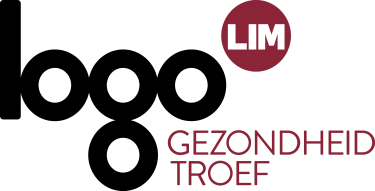 Menukaart voor lokale besturen 2021Maak van duurzame verplaatsingen de gemakkelijkste keuzeVan 16 tot 22 september kiezen we integraal voor duurzame verplaatsingen tijdens de Week van de Mobiliteit. Ook buiten deze week is het belangrijk om actieve verplaatsingen (stappen en trappen) voorop te stellen. Wil je als gemeente ook je inwoners stimuleren om meer te bewegen en werken aan een gezond mobiliteitssysteem?Een gezond mobiliteitssysteem stelt de actieve mens centraal. Dat bereik je door in te zetten op het STOP-principe. Dat betekent dat je ook bij de planning en inrichting van de publieke ruimte eerst aandacht hebt voor stappers, dan voor trappers en het openbaar vervoer, en pas daarna voor de personenwagens. Zo kunnen we streven naar een versnelde ‘modal shift’ waarbij de auto als voornaamste vervoermiddel van de troon gestoten wordt door meer actieve verplaatsingen en kwaliteitsvol openbaar vervoer. Een gezond mobiliteitssyteem kadert binnen ons project Gezonde Publieke Ruimte.ARTIKEL Plaats het artikel ‘Laat de auto eens staan!’ in het lokaal infoblad of op je website.UITDEELMATERIALENFlyers Gezonde Publieke RuimteMATERIALEN UITLEENBAAR VOOR GROTERE ACTIVITEITENBorden en spandoeken Gezonde Publieke Ruimte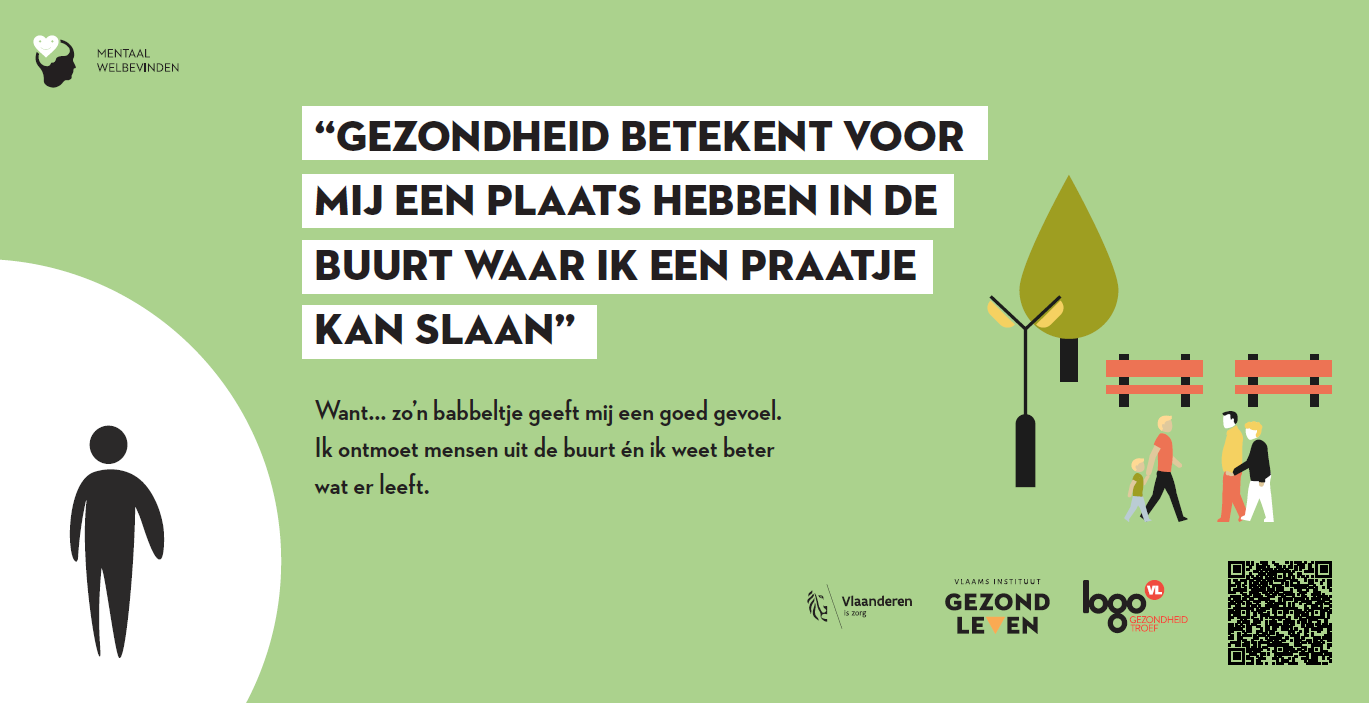 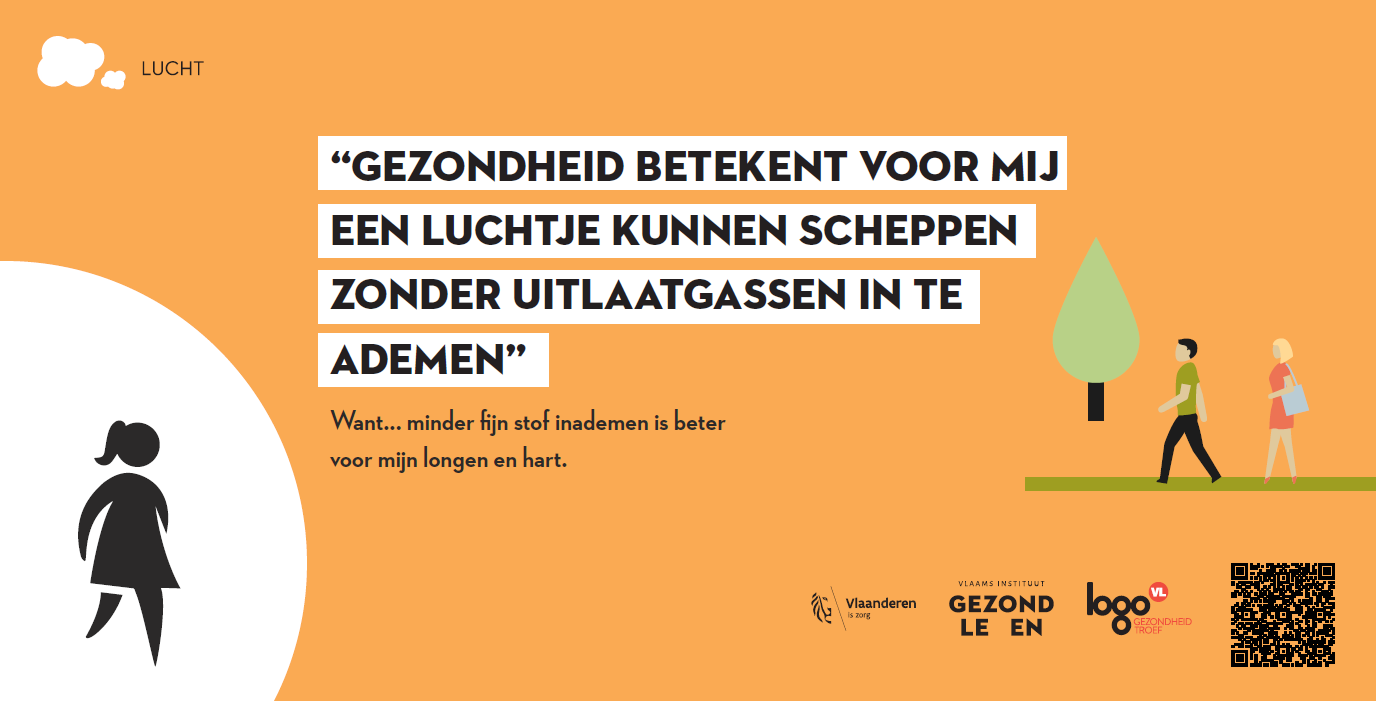 Met deze spandoeken en/of borden kan je enkele thema’s uitlichten en het draagvlak voor een gezonde publieke ruimte in je gemeente vergroten. Je kan de spandoeken en borden ophangen bij herinrichtingswerken, bij evenementen (zoals de Week van de Mobiliteit), speelstraten, pleinen,… en tonen dat jouw gemeente inzet op het creëren van een gezonde publieke ruimte, die door iedereen te gebruiken is.De spandoeken en borden zijn weersbestendig en eenvoudig op te hangen met colsonbandjes aan bijvoorbeeld nadar of bouwhekken.Er zijn negen spandoeken/borden. Eén algemeen over een gezonde publieke ruimte en 8 die telkens op één thema inzoomen:HitteBeweging WerkBeweging OntspanningRookvrijVoedingGeestelijke gezondheidGeluidLuchtkwaliteitEen spandoek is 215 cm breed op 75 cm hoog (nadarformaat). Je kan ze hier bestellen.Een bord is 80 cm breed op 40 cm hoog. Je kan ze hier bestellen.MATERIALEN EN STAPPENPLAN 10.000 STAPPEN10.000 stappen is een project dat volwassenen wil aanzetten tot een actievere leefstijl. Het ’10.000-stappenproject’ is kant-en-klaar en richt zich naar het individu, maar daarnaast ook naar de werk- en woonomgeving. Wil je als gemeente je inwoners meer laten bewegen? Hier vind je een stappenplan en actiefiches, en kan je verschillende leuke materialen bestellen of downloaden, zoals affiches, voetzoolstickers, signalisatiepijlen, …. Sinds dit jaar heeft de campagne een update gekregen “10 000 stappen: elke stap telt”, waarbij Vlaams Instituut Gezond Leven en Sport Vlaanderen hun krachten bundelen om lokale besturen te ondersteunen. Hiervoor zijn er nieuwe materialen en communicatietools ontwikkeld. De inschrijvingen voor 2021 zijn reeds afgelopen. Wil je als lokaal bestuur vanaf 2022 deelnemen, dan krijg je hier later de mogelijkheid toe.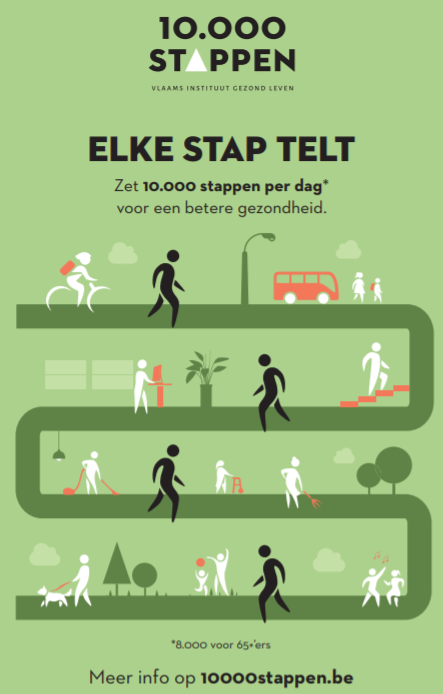 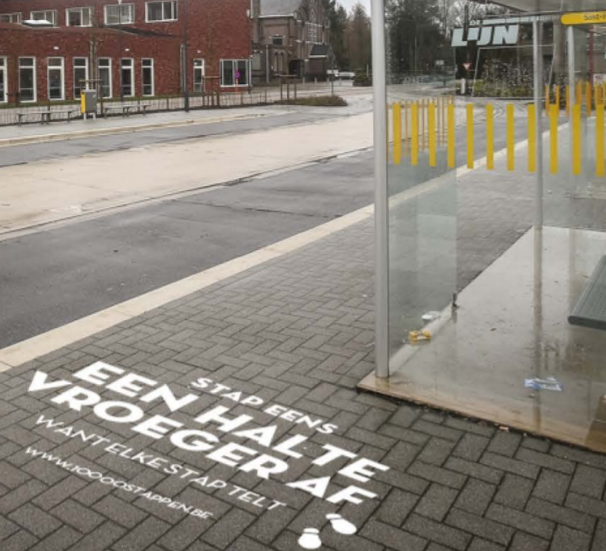 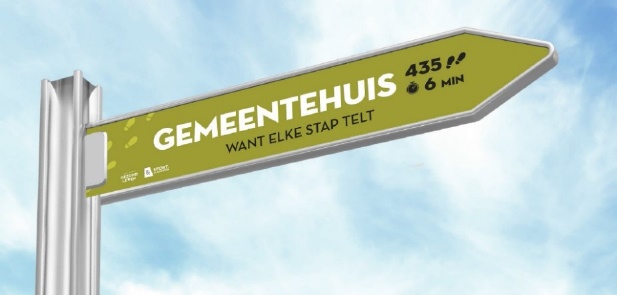 TOOLSEnvironment Health Impact Simulator (E-HIS)E-HIS is een gloednieuwe tool die de verwachte ziektelast ten gevolge van langetermijnblootstelling aan lucht- en geluidspollutie (PM2,5, PM10, NO2 en verkeersgeluid) berekent en visualiseert. Deze resultaten worden op hun beurt verder doorgerekend naar gerelateerde ziektekost. En dit tot op het niveau van een statistische sector (de kleinste administratieve eenheid).  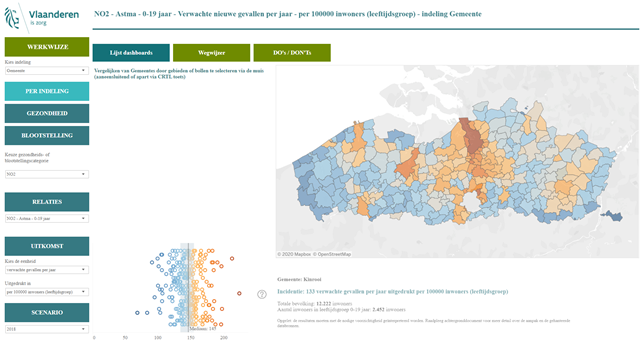 E-HIS probeert een antwoord te geven op vragen zoals:Hoeveel nieuwe gevallen van astma bij kinderen gerelateerd aan stikstofdioxide (NO2) kan men verwachten?Zijn er binnen mijn gemeente verschillen in verwachte gezondheidseffecten ?Hoe kunnen verwachte gezondheidskosten gerelateerd aan sterke geluidshinder visueel gemaakt worden?Deze gegenereerde milieugezondheidsdata en -trendanalyses kunnen dienen als onderbouwing voor het gezondheids-, milieu- en mobiliteitsbeleid.Overige toolsMeer inspirerende voorbeelden en tools of methodieken om te werken aan een gezond mobiliteitssyteem vind je hier.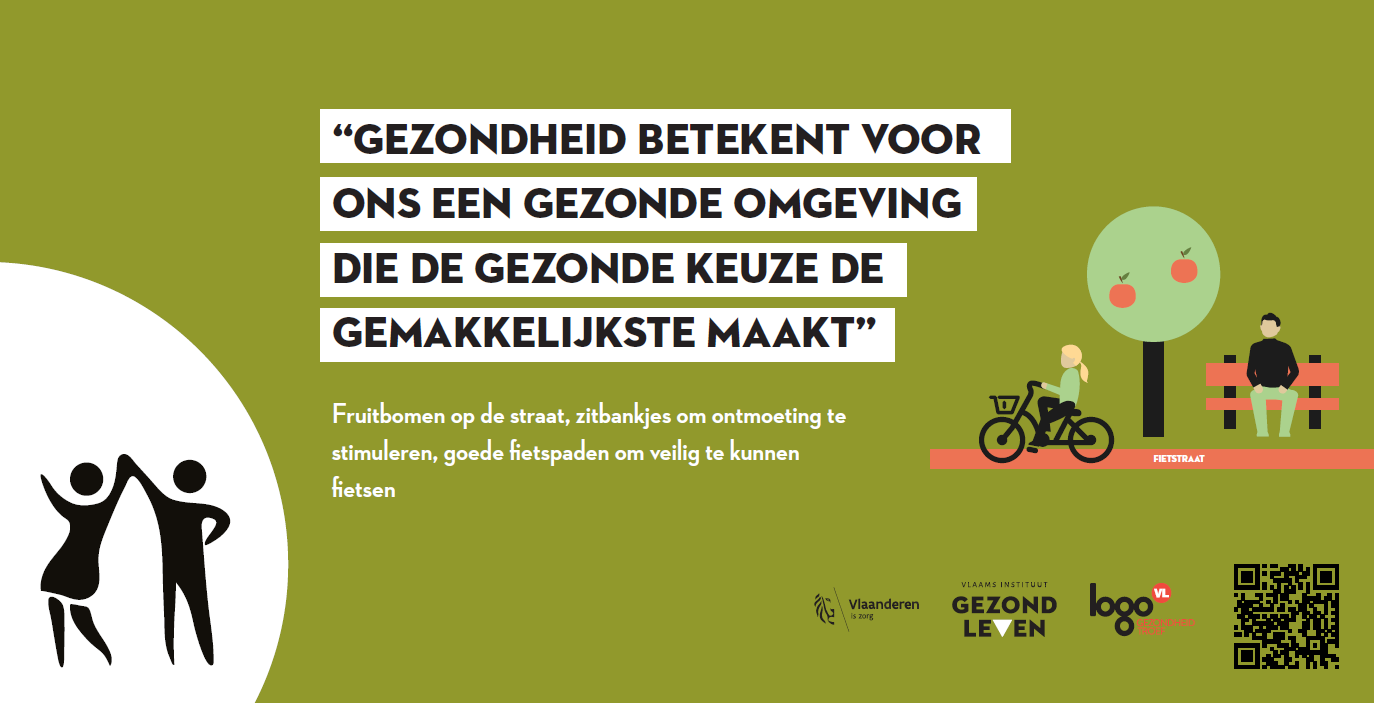 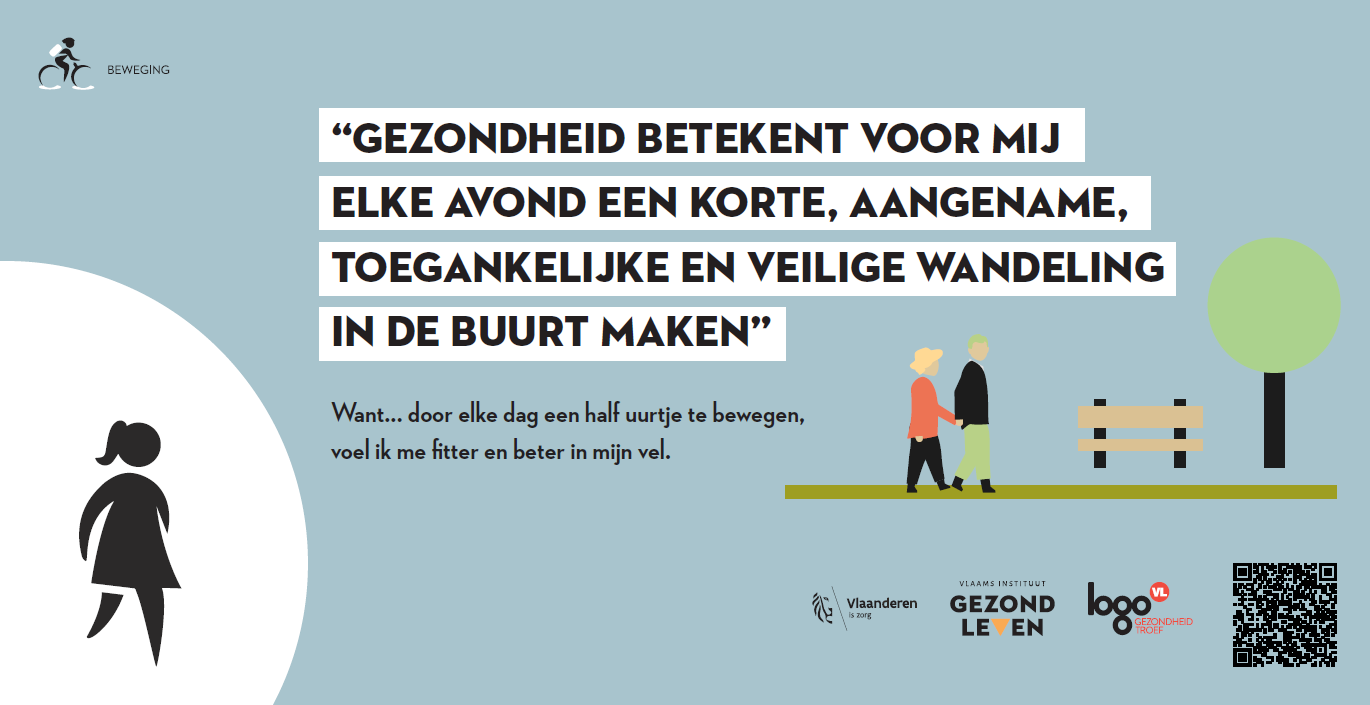 Gezonde publieke ruimte is een ruim begrip. Met deze flyers kan je enkele thema’s uitlichten en het draagvlak voor een gezonde publieke ruimte in je gemeente vergroten.Je kan de flyers uitdelen bij evenementen (zoals de Week van de Mobiliteit), bijeenkomsten rond burgerparticipatie,… en tonen dat jouw gemeente inzet op het  creëren van een gezonde publieke ruimte, die door iedereen te gebruiken is.Via de QR-code kunnen geïnteresseerden op de website van Gezond Leven meer te weten komen over de eigenschappen van een Gezonde Publieke Ruimte.Er zijn negen flyers. Eén algemene over een gezonde publieke ruimte en 8 flyers die telkens op één thema inzoomen:HitteBeweging WerkBeweging OntspanningRookvrijVoedingGeestelijke gezondheidGeluidLuchtkwaliteitDe flyers zijn gratis te bestellen. Hier worden geen verzendingskosten voor aangerekend.
MATERIAAL BESTELLEN, reserveren of extra INFO en ondersteuningBestel je materialen online of neem contact op met Logo Limburg via:mail naar logo@logolimburg.be oftelefonisch op het nummer 011 15 12 30